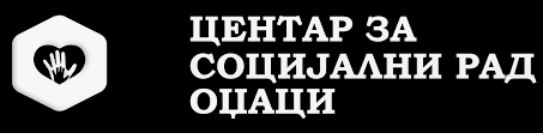            РЕПУБЛИКА СРБИЈА                         АУТОНОМНА ПОКРАЈИНА ВОЈВОДИНА               ЦЕНТАР ЗА СОЦИЈАЛНИ РАД ,,  ОЏАЦИ“ ОЏАЦИ                  ПРОГРАМ РАДА ЦЕНТРА ЗА СОЦИЈАЛНИ РАД ,,ОЏАЦИ“ ОЏАЦИЗА 2022. ГОДИНУ                                                                  Децембар, 2021. годинеПрограм рада Центра за социјални рад ,,Оџаци“ Оџаци  представља приказ делатности и овлашћења које ће Центар вршити у наредном једногодишњем периоду и могућих праваца за унапређење квалитета рада и развој услуга социјалне заштите у локалној заједници.         Основ за израду Програма представљају:  • Програм рада Центра за социјални рад ,,Оџаци“ Оџаци за 2021. годину;        • Годишњи извештај о раду Центра за социјални рад ,,Оџаци“  Оџаци за 2021. годину;        • прописи у области социјалне заштите на републичком, покрајинском и локалном  нивоу;        • резултати реализованих истраживања и пројеката.        Програм је сачињен уважавајући сазнања до којих се дошло испитивањем, праћењем и проучавањем проблема и потреба корисничких група и ефеката социо -заштитних услуга. Програм рада, у смислу основних смерница за деловање, послужиће руководству установе приликом разматрања могућности за унапређење постојећих  као и иновације и развој недостајућих услуга у заједници у 2022. години. Програм рада је намењен:             •управном одбору;            •надзорном одбору;      •локалној самоуправи;             •медијима;      •стручној и широј јавности. Планирање рада Центра за социјални рад ,,Оџаци“ Оџаци одвија се у околностима актуелне епидемије  изазване корона вирусом и подразумева његово прилагођавање епидемиолошкој ситуацији и примени прописаних епидемиолошких мера заштите у 2021. години, којих ћемо се придржавати и у 2022. години све док за тим постоји потреба и докле буду на снази прописане епидемиолошке мере.1. ДЕЛАТНОСТ ЦЕНТРА ЗА СОЦИЈАЛНИ РАД Центар за социјални рад обавља послове у остваривању права корисника утврђених Законом о социјалној заштити („Сл. гласник РС“, бр. 24/2011) и о коришћењу услуга социјалне заштите које обезбеђују Република, Аутономна покрајина и Локална самоуправа.              Центар за социјални рад, у складу са актима јединице локалне самоуправе, учествује у пословима планирања и развоја социјалне заштите у јединици локалне самоуправе. ПОСЛОВИ У ВРШЕЊУ ЈАВНИХ ОВЛАШЋЕЊА             У вршењу јавних овлашћења, Центар за социјални рад, у складу са Правилником о организацији, нормативима и стандардима рада центра за социјални рад (,,Сл. гласник РС“, бр. 59/2008, 37/2010, 39/2011 – др. правилник и 1/2012 – др. правилник), одлучује о:  1. остваривању права на новчану социјалну помоћ;  2. остваривању права на додатак за помоћ и негу другог лица;  3. остваривању права на помоћ за оспособљавање за рад; 4. остваривању права на смештај у установу социјалне заштите;  5. остваривању права на смештај одраслог лица у другу породицу;  6. хранитељству; 7. усвојењу;  8. старатељству;  9. одређивању и промени личног имена детета; 10. мерама превентивног надзора над вршењем родитељског права;  11. мерама корективног надзора над вршењем родитељског права. У вршењу јавних овлашћења Центар за социјални рад обавља следеће послове: • спроводи поступак посредовања – медијације у породичним односима (мирење и    нагодба);•  доставља налаз и стручно мишљење, на захтев суда, у парницама у којима се одлучује о заштити права детета или овршењу, односно лишењу родитељског права;• доставља, на захтев суда, мишљење о сврсисходности мере заштите од насиља у породици коју је тражио други овлашћени тужилац;•  пружа помоћ у прибављању потребних доказа суду пред којим се води поступак у спору за заштиту од насиља у породици; • спроводи поступак процене опште подобности хранитеља, усвојитеља и старатеља; врши попис и процену имовине лица под старатељством;• сарађује са јавним тужиоцем, односно судијом за малолетнике у избору и примени      васпитних налога;•  спроводи медијацију између малолетног учиниоца и жртве кривичног дела;• подноси извештај о испуњењу васпитног налога јавном тужиоцу, односно судији за    малолетнике; • присуствује, по одобрењу суда, радњама у припремном поступку против малолетног    учиниоца кровичног дела, ставља предлоге и упућује питања лицима која се саслушавају; • доставља мишљење суду пред којим се води кривични поступак против малолетника у    погледу чињеница које се односе на узраст малолетника, чињеница потребних за оцену    његове зрелости, испитује средину у којој живи и прилике под којима малолетник живи    и друге околности које се тичу његове личности и понашања;• присуствује седници већа за малолетнике и главном претресу у кривичном поступку  против малолетног учиниоца кривичног дела; • обавештава суд надлежан за извршење заводске васпитне мере и орган унутрашњих  послова када извршење мере не може да започне или да се настави због одбијања или    бекства малолетника; • стара се о извршењу васпитних мера посебних обавеза; проверава извршење васпитне мере појачаног надзора од стране родитеља, усвојитеља или старатеља и указује им помоћ у извршењу мере; • проверава извршење васпитне мере појачаног надзора у другој породици и указује помоћ породици у коју је малолетник смештен; • спроводи васпитну меру појачаног надзора од стране органа старатељства тако што се брине ошколовању малолетника, његовом запослењу, одвајању из средине која на њега штетно утиче, потребном лечењу и сређивању прилика у којима живи; • стара се о извршењу васпитне мере појачаног надзора уз обавезу дневног боравка у установи за васпитавање и образовање малолетника; • доставља суду и јавном тужиоцу за малолетнике извештај о току извршења васпитних мера о чијем се извршењу стара; • предлаже суду доношење одлуке о трошковима извршења васпитних мера; • обавља друге послове утврђене законом; • пружа услуге социјалног рада и покреће судске поступке када је законом за то овлашћен; • прати и проучава појаве у области социјалне и правне заштите и обавља превентивну делатност. 1.2 ПРАВА И УСЛУГЕ КОЈЕ ФИНАНСИРА ЛОКАЛНА САМОУПРАВА Општина Оџаци, у складу са Одлуком оправима у социјалној заштити из надлежности општине Оџаци (,,Сл. лист општине Оџаци“, бр. 20/2017) обезбеђује права и услуге за појединце и породице са територије општине којима је неопходна друштвена помоћ и подршка ради савладавања социјалних и животних тешкоћа и стварања услова за задовољавање основних животних потреба. Права и услуге које обезбеђује локална самоуправа, а о чијем остваривању одлучује и које пружа Центар за социјални рад, су:  - Право на финансијску подршку• Једнократна новчана помоћ појединцу и породици када се нађе у ситуацији да није у стању да обезбеди задовољавање социјалних егзистенцијалних потреба - сигурност/безбедност живота, исхрана, заштита здравља. Грађанима општине се обезбеђује помоћ за следеће намене: набавка прехрамбениих намирница и средстава за хигијену, набавка огрева, куповина лекова, накнаду трошкова за прибављање неопходне  личне документације (лична карта), накнада путних трошкова до здравствене уставнове ван територије општине Оџаци и у другим и изузетно тешким ситуацијама у којима се нађе појединац или породица.       • Право на опрему корисника за смештај у установу или другу породицу за лица која се упућују на домски или породични смештај или у прихватилиште, а која немају средства да обезбеде одећу или обућу нити им је могу обезбедити сродници који су према прописима у породичним односима дужни да учествују у њиховом издржавању.        • Трошкови накнаде сахрањивања – накнада за трошкове погребних услуга признаје се кориснику новчане социјалне помоћи или члану његове породице, лицу без прихода смештеном у установу социјалне заштите или другу породицу за чији смештај трошкове сноси надлежно Министарство, лицу које је живело само и нема законске обвезнике издржавања и непознатом лицу или лицу непознатог пребивалишта.         • Право на бесплатне пакете хране, хигијене, огрева, одеће и обуће обезбеђује се лицу које је корисник права на новчану социјалну помоћ као и другим лицима у стању социјалне потребе по стручној процени надлежне службе Центра за социјални рад „Оџаци“ Оџаци. Поступак припреме и поделе бесплатних пакета хране, хигијене, огрева, одеће и обуће организује и спроводи удружење грађана односно друго правно и физичко лице са којим општина Оџаци закључи уговор по окончаном поступку јавне набавке за избор пружаоца ове услуге.           • Помоћ у осамостаљивању младих по изласку из установе социјалне заштите или хранитељске породице у трајању од најмање три месеца.          • Помоћ у кући за пунолетне грађане од навршених 26 до 65 година живота (одрасли) и грађане старије од 65 година (старији) који имају ограничења физичких и/или психичких способности због којих нису у стању да живе независно у својим домовима без редовне помоћи у активностима дневног живота, неге и надзора, када је породична и срединска подршка недовољна или није расположива. Лиценцирани пружалац услуге се обезбеђује путем јавне набавке.;             • Заштита жртви насиља кроз услугу неодложне интервенције током двадесетчетворочасовног дежурства за лица која су у високом ризику од повреде;            • Привремени смештај у прихватилиште и прихватну станицу — услуга актуелно није развијена;             • Становање уз подршку – услуга актуелно није развијена;             • Дневни боравак деце, омладине и одраслих лица са телесним инвалидитетом односно интелектуалним тешкоћама – пружалац услуге дневног боравка за младе је МНРО „Златна барка“, а услуге дневног боравка за одрасла лица ометена у психичком развоју актуелно нису развијене;             • Помоћ и нега у кући за децу са сметњама у развоју и њиховим породицама – услуге актуелно нису развијене;            • Лични пратилац детету и ученику одговарајуће индивидуалне практичне подршке ради укључивања у редовоно школовање и активности у заједници, ради успостављања што већег нивоа самосталности за категорију деце са инвалидитетом односно са сметњама у разоју, а која имају потребу за подршком у задовољавању основних потреба свакодневног живота и то у области кретања, одржавања личне хигијене, храњења, облачења и комуникације са другима, под условом да су укључена у васпитно-образовну установу, односно школу и то до краја редовног школовања, укључујући завршетак средње школе. Лиценцирани пружалац услуге се обезбеђује путем јавне набавке.2. РАЗВОЈ УСЛУГА СОЦИЈАЛНЕ ЗАШТИТЕ У 2021. години Центар за социјални рад ће предузимати активности које су усмерене ка развоју следећих недостајућих услуга социјалне заштите у општини Оџаци:  Прихватилиште/прихватна станица Активности на развоју прихватилишта/прихватне станице у општини Оџаци биће спровођене у правцу обезбеђивања средстава за обезбеђивање објекта који би био адаптиран и опремљен за пружање услуга прихвата и привременог збрињавања одраслих и старијих лица са територије општине Оџаци, као и за могућност додатног запошљавања у оквиру организационе јединице за пружање локалних услуга. У општини Оџаци и на подручју Западно-бачког округа уочава се недостатак прихватилишта/прихватне станице чије би услуге користила лица која се нађу у скитњи, просјачењу или другим околностима у којима је хитно потребно обезбедити прихват и привремени смештај. Актуелно се за смештај корисника користе ресурси прихватилишта у широј средини. Најближе доступно прихватилиште налази се у Новом Саду где су најчешће попуњених капацитета и приоритетно задовољавају потребе за збрињавањем корисника са своје територије, па често нису у могућности да прихвате кориснике са подручја других градова и општина јер се ради о локалној услузи. Анализирајући досадашњи рад у оваквим случајевима закључујемо да би се развојем услуге прихватилишта на једноставан, целисходан и економски исплатив начин решио проблем хитног смештаја за одрасла и стара лица и избегла сложенија процедура за смештај у установе социјалне заштите у ситуацијама када постоји потреба за хитним привременим збрињавањем корисника.Дневни боравак за одрасла лица ометена у психофизичком развоју Оснивање дневног боравка за одрасла лица ометена у психофизичком развоју и у наредном периоду представља једну од програмских активности Центра за социјални рад општине Оџаци, која ће се одвијати у правцу обезбеђивања средстава за куповину, адаптацију и опремање објекта у којем би се одвијао његов рад. Општинском Одлуком о правима у социјалној заштити из надлежности општине Оџаци предвиђено је обезбеђивање дневног боравка и васпитно-образовних, радних, културно-забавних, рекреативних и социотерапијских активности за децу и младе умерено и теже ометене у психичком развоју, у складу са њиховим способностима, околностима и испољеном интересу. Такође, Одлука предвиђа пружање услуге дневног боравка за децу и младе као и одрасла лица са телесним инвалидитетом односно интелектуалним тешкоћама. Дневни боравак МНРО „Златна барка“  у Оџацима пружа услуге за децу и младе са посебним потребама, а његов рад се једним делом финансира из буџета Општине Оџаци. Због недостатка дневног боравка за одрасле и садржаја свакодневне активације, одрасле особе са инвалидитетом односно интелектуалним тешкоћама изложене су вишеструким ризицима — од друштвене изолације, искључености, маргинализације и ниског квалитета свакодневног живота. Могућности за развој дневног боравка за одрасле особе са инвалидитетом и интелектуалним тешкоћама у општини Оџаци предложиће се локалној самоуправи да у наредном периоду почев од 2022.године се реализује овакав вид пружања услуге на локалном нивоу. У складу са Одлуком о правима у социјалној заштити из надлежности општине Оџаци финансирање услуге дневног боравка је у надлежности локалне самоуправе , а део трошкова финансирања могуће је обезбедити кроз донације привредника општине Оџаци као и кроз пројектно финансирање. Саветовалиште за брак и породицу Једна од програмских активности Центра за социјални рад општине Оџаци  у 2022. години односи се на упућивање стручних радника на акредитоване обуке ради добијања личне лиценце ради стицања услова за формирање Службе Саветовалишта за брак и породицу при Центру за социјални рад општине Оџаци и проширење његових капацитета ангажовањем још два стручна радника, који би се финансирали из буџета општине Оџаци, јер би Саветовалиште радило у поподневним сатима.Услуге Саветовалишта користили би појединци и породице из система социјалне заштите, као што су корисници са потребом за унапређењем породичних и партнерских односа или родитељских вештина, малолетници са развојним проблемима, жртве вршњачког насиља, жртве насиља у породици и др. Поред грађана који актуелно користе права, мере и услуге социјалне заштите у Центру за социјални рад, интересовање за коришћење услуга Саветовалишта су изразили и грађани који нису у систему социјалне заштите, а имају потребу за подршком стручњака у превенцији и решавању личних и породичних тешкоћа и раду на личном унапређењу. Током 2018.године у Центру за социјални рад „Оџаци“ Оџаци у оквиру пројекта „Деца и млади са проблемима у понашању-и породица уме боље који је финансиран од стране Покрајинског секретаријата за социјалну политику, демографију и равноправност полова, радило се са породицама у кризи, пројекат је трајао четири месеца и дошло се до закључка да би оснивањем Саветовалишта за брак и породицу дошло до значајног помака у решавању конфликтних ситуација у породици.Интерни тим за заштиту од насиља у породици и група за координацију и сарадњу У 2022. години биће настављен рад Интерног тима за заштиту од насиља у породици и учешће стручних радника Центра за социјални рад у раду Координационог тела за праћење реализације Споразума о сарадњи у спровођењу заштите жртава насиља у породици и партнерским односима на подручју општине Оџаци. У Центру за социјални рад општине Оџаци формиран је Интерни тим за заштиту од насиља у породици који разматра све предмете и стручне поступке који су вођени на заштити жртава насиља у породици. Тимом руководи дипл. педагог-супервизор, а чланови тима су дипл. правник, дипл. социјални радник, дипл.педагог и дипл. психолог који раде на предметима заштите од насиља у породици. Састанци Интерног тима за заштиту од насиља у породици одржавају се два пута месечно (на сваких 15 дана), а о току састанака се воде записници. На нивоу западно-бачког округа формирано је Координационо тело за праћење реализације Споразума о сарадњи у спровођењу заштите жртава насиља у породици и партнерским односима на подручју округа. Групу за координацију и сарадњу чине представници Основног јавног тужилаштва Сомбор, Основног суда Сомбор, Полицијске станице Оџаци, Центра за социјални рад Оџаци и Дома здравља Оџаци. Групом координира члан из реда заменика основног јавног тужиоца задужен за општину Оџаци. Састанци Координационог тела се одржавају два пута месечно, најмање једном у 15 дана, а о току састанака се воде записници. На састанцима се разматра сваки случај насиља у породици који није окончан правоснажном судском одлуком у грађанском или кривичном поступку и у којем је потребно пружити заштиту и подршку жртви, при чему се у случајевима процене високог степена ризика од насиља у породици израђује индивидуални план заштите и подршке жртви. Члан и заменик Координационог тела испред Центра за социјални рад општине Оџаци су дипл. педагог — руководилац Интерног тима за заштиту од насиља у породици и дипл. правник — члан Интерног тима за заштиту од насиља у породици. 3. ПРОЈЕКТИ Центар за социјални рад ће у 2022. години аплицирати на конкурсе за доделу средстава за реализацију пројеката у области социјалне заштите, посебно на јавне позиве које расписује Покрајински секретаријат за социјалну политику, демографију и равноправности полова и Министарство правде (средства од опортунитета). Такође, у сарадњи са месним заједницама у општини Оџаци, биће настављена реализација пројекта информисања грађана о правима у области социјалне заштите и приближавање услуга корисницима. Центру за социјални рад општине Оџаци сарађује са координатором за ромска питања, који је запослен у Општинској управи општине Оџаци - Одељење за друштвене делатности, у делу који се  односи на комуницирање са ромском националном мањином у циљу утврђивања бројног стања, социјалног статуса, проблема и потреба, а у циљу пружања адекватне помоћи припадницима ромске националности. У 2022.години Центар за социјални рад ће у сарадњи са локалном самоуправом учествовати у активностима усмереним ка праћењу и унапређењу стања у области популационе политике у општини Оџаци.У наредном периоду у плану је и реализација пројекта „Социјална заштита у медијима“ – обука стручног радника на пословима планирања, развоја и извештавања, за извештавање о темама из социјалне заштите у партнерству са неком од медијских кућа по препоруци локалне самоуправе, чији ће стручњаци бити задужени за извођење обуке, израду краткометражног едукативног филма и медијско промовисање пројекта. Са пројектом „Социјална заштита у медијима“ конкурисаћемо на један од конкурса за финансирање програма за унапређење социјалне заштите у 2022. години. У циљу информисања локалног становништва о правима, мерама и услугама социјалне заштите и приближавања рада установе свим грађанима, под условом постојања повољних епидемиолошких околности, Центар за социјални рад ће наставити реализацију пројекта „Информисање грађана о правима“ у сарадњи са месним заједницама. Пројекат је реализован у 2017. години када је обављено више посета месним заједницама и настављен је у 2019. години када је обављена по једна посета свакој месној заједници. У 2020. години, због избијања пандемије изазване вирусом COVID-19, прописаних мера заштите и препорука за одржавањем социјалне дистанце, активности пројекта нису спровођене. У оквиру пројекта тим стручних радника Центра за социјални рад борави у просторијама месних заједница где обавља информативне разговоре са грађанима који су заинтересовани да стекну увид у садржаје права, мера и услуга социјалне заштите и информишу се о условима, критеријумима и процедурама за њихово коришћење, начину подношења захтева, потребној документацији и др. Радне посете месним заједницама обављају се једном или више пута у току године, а у пројекат се укључује свих девет месних заједница у општини Оџаци, у складу са исказаном потребом – МЗ Оџаци, МЗ Српски Милетић, МЗ Богојево, МЗ Каравуково, МЗ Ратково, МЗ Дероње, МЗ Лалић, МЗ Бачки Грачац и  МЗ Бачки Брестовац. Центар за социјални рад ће у 2022. години наставити сарадњу са другим установама и организацијама у локалној и широј средини и спроводиће активности на даљем унапређењу међусекторске сарадње у општини Оџаци. 4. АНГАЖОВАЊЕ НЕДОСТАЈУЋИХ СТРУЧНИХ КАДРОВА У Центру за социјални рад општине Стара Пазова запослено је 13 радника (укључујући и директора Центра-дипл.правник). Према врсти радног односа, 12 радника је засновао радни однос на неодређено време, а 1 радник је засновало радни однос на одређено време. Центар је на конкурсу код Националне службе за запошљавање добио једног дипл.правника на стручној пракси која ће трајати до маја 2022.године. Према стручном профилу, у Центру за социјални рад је запослено: 3 социјална радника1 психолог 2 педагога 2 правника 1 социолог 1 економиста 2 запослена других стручних профила (курир-спремачица и админ. радник-возач). Поред наведених радника, у Центру за социјални рад ангажован је и један дипл.приправник на стручној пракси који је ангажован преко програма Националне службе за запошљавање „Стручна пракса“ на период од 12 месеци. Радна места 10 запослених радника финансирају се из буџета Републике Србије, а Општина Оџаци обезбеђује средства за рад 3 запослена радника. Од недостајућих стручних кадрова у Центру за социјални рад општине Оџаци потребно је обезбедити: - три социјална радника: један за обављање послова у вршењу јавних овлашћења  који у марту одлази у старосну пензију, један за обављање послова на пружању локалних права и услуга и један  за рад у Саветовалишту за брак и породицу,- један дипломирани правник за рад у Саветовалишту за брак и породицу,- раднике различитих стручних профила за потребе развоја услуга социјалне заштите (прихватилиште, дневни боравак за особе са инвалидитетом), у складу са Правилником о ближим условима и стандардима за пружање услуга социјалне заштите. 5. СТРУЧНО УСАВРШАВАЊЕ У 2022. години биће настављен рад на унапређењу професионалних компетенција стручних радника запослених у Центру за социјални рад. Стручним радницима ће, сходно приликама и потребама, бити омогућено да непосредно присуствују обукама, семинарима и другим стручним скуповима, односно да их похађају у онлајн формату. Акредитовани програми обуке које су стручни радници изразили жељу и потребу да похађају у наредном периоду су: • „Медијација у породичним споровима“          •„Процена стања и потреба особа са инвалидитетом у Центру за социјални рад“           •„Знања и вештине у приступу корисницима са менталним поремећајем у систему социјалне заштите“           •„Основна обука за медијацију (посредовање)“            • “Обука пружалаца услуга социјалне заштите за рад са децом проблематичног, односно агресивног понашања“            •„Преговарање као начин решавања спорова“            •„Успешно управљање пројектима и људским ресурсима“            •„Деца са траумом: од препознавања до помоћи“            •„Подстицање просоцијалног и превенција агресивног понашања младих“           • „Умем боље“  – рад са младима са агресивним понашањем. 6. УСЛОВИ РАДА Центар за социјални рад ће у 2022. години предузимати активности у циљу побољшања услова рада. Једна од планираних активности односи се на разматрање могућности за адаптацију и проширење радног простора унутар зграде у којој се одвија рад установе, чиме би се обезбедило додатне три канцеларије за потребе стручних радника Центра за социјални рад, простор за архиву као и простор за виђање родитеља са децом у контролисаним условима. Средства за текуће одржавање зграде Центра за социјални рад биће потраживана из буџета локалне самоуправе. У наредном периоду потребно је, у договору са локалном самоуправом, приступити комплетној адаптацији Центра. Такође, у плану је и набавка основних средстава за рад који обухватају рачунаре и рачунарску опрему(због уведених нових програма за рад од стране Министарства за рад, запосљавање, борачка и социјална питања и Министарства финансија), намештај и др. У наредном периоду у плану је обезбеђивање редовних лекарских прегледа за запослене у Центру за социјални рад због природе посла који обављају у погледу изложености професионалном стресу и сагоревању. Неке од планираних активности у 2022. години односе - се и на унапређење техничких услова рада у Центру за социјални рад у циљу побољшања услова за примену новог Закона о архивској грађи и архивској делатности („Сл. гласник РС“, бр. 6/2020). 7. ПРАВНИ АКТИ У 2022.години потребно је извршити измене и допуне или доношење новог Правилника о раду до краја 2022. године којим би се извршило усклађивање са Законом о запосленима у јавним службама („Сл. гласник РС“, бр. 113/17 од 8. децембра 2018), с обзиром на то да је предлог за почетак примене Закона померен за 2025. годину. Такође, у складу са Законом о архивској грађи и архивској делатности (,,Сл. гласник РС“, бр. 6/2020) потребно је ускладити Правилник о канцеларијском пословању Центра за социјални рад општине Оџаци. У случају Измена и допуна појединих прописа биће вршено усклађивање аката Центра за социјални рад са позитивним правом. 8. ВОЂЕЊЕ ЕВИДЕНЦИЈЕ О корисницима, оствареним правима и пруженим услугама социјалне заштите Центар за социјални рад ће, почев од краја децембра 2021.године, водити електронску евиденцију у програмима-апликацијама „Писарница“ и „Стручни рад“ и израђивати другу интерну евиденцију у папирном и електронском облику. Уређивање, ажурирање података за извештавање вршиће се у свакодневном раду, односно према потребама у новим програмима. 9. ЈАВНОСТ РАДА Центар за социјални рад ће информисати јавност о правима, мерама и услугама социјалне заштите и другим битним подацима из делокруга рада установе, на основу одобрења ресорног Министарства, путем: - своје званичне Интернет презентације – www.csrodzaci.org.rs ; - електронских и штампаних медија у локалу и широј средини (информативни билтен Асоцијације ЦСР Србије „Глас центара“ и др.); - информативног материјала – брошура, флајера, лифлета и др. - посета стручног тима месним заједницама.Председница Управног одбора                                                           Директорица ЦСР „Оџаци“Марија Панчић                                                                                          Гордана ЛукићБрој: 551-490/2021-01 Дана: 27.12.2021. Оџаци 